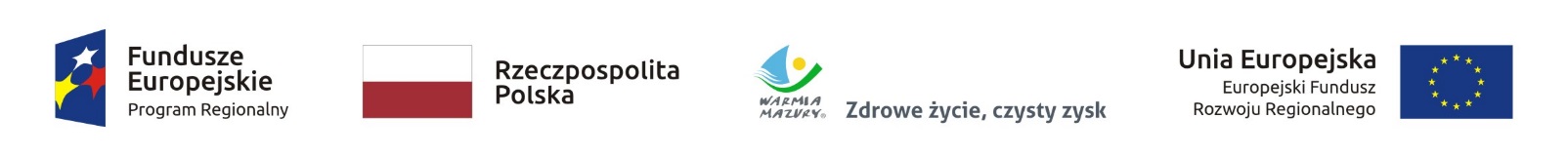 Przebudowa drogi powiatowej 1442N od skrzyżowania z DK51 w miejscowości Spręcowo do miejscowości Tuławki, dalej drogą powiatową 1449N przez Gady do drogi powiatowej 1430N, dalej drogą powiatową 1430N przez miejscowość Barczewko do DK16Załącznik Nr 1a do SIWZ FORMULARZ OFERTOWY WYKONAWCY1.Dane dotyczące wykonawcyNazwa:	................................................	Siedziba:	................................................	Adres poczty elektronicznej: 	................................................		Strona internetowa:		................................................		Numer telefonu:		( .. ) ...................................... tel. kom.   ..................*	Numer faksu:			(....  ) ......................................	Numer REGON:		................................................Numer NIP:			................................................Nr rachunku rozliczeniowego  ................................................................... 	Godziny urzędowania            ..............................................................................Jestem:      mikro /   małym   / średnim / dużym   - przedsiębiorstwem  (skreślić niewłaściwe) 2. Dane dotyczące Zamawiającego1. Powiat Olsztyński, Plac Bema 5, 10-516 Olsztynw imieniu którego działaPowiatowa Służba Drogowa10-429 Olsztynul. Cementowa 3NIP 7393851648Tel. 89 535 66 303. Zobowiązania wykonawcyNawiązując do ogłoszenia o zamówieniu publicznym Nr sprawy: ZP.262.21.2020 oferujemy wykonanie zamówienia pn.: Zadanie nr 1 - „Przebudowa odcinków dróg powiatowych nr 1442N od skrzyżowania z DK51 w m. Spręcowo do m. Tuławki następnie nr 1449N do skrzyżowania z drogą powiatową nr 1430N Różnowo- Barczewko”,zgodnie z wymogami Specyfikacji Istotnych Warunków Zamówienia za cenę:3.1  Cena ofertyCena ryczałtowa ofertowa netto .................................................................................................zł 
(Słownie:..............................................................................................................................  …………)
Wartość pod. VAT.........%    ...............................................................zł
Cena  ryczałtowa ofertowa brutto ............................................................................................zł
(Słownie:............................................................................................................................... ..………),4.Oświadczam, że:4.1 Wykonam zamówienie publiczne w terminie do dnia 1 sierpnia 2022 r.4.2 Akceptuje termin płatności faktur określony w SIWZ.4.3 Okres gwarancji dla:Zadanie nr 1 - „Przebudowa odcinków dróg powiatowych nr 1442N od skrzyżowania z DK51 w m. Spręcowo do m. Tuławki następnie nr 1449N do skrzyżowania z drogą powiatową nr 1430N Różnowo -Barczewko”,na wykonaną robotę budowlaną wynosić będzie ……………………… miesięcy.(Wpisać deklarowany termin. Brak wpisu powodować będzie uznanie udzielenia gwarancji na okres 60 miesięcy).Składamy informację o doświadczeniu Kierownika Budowy w celu przyznania punktów                       w kryterium „doświadczenie kluczowego specjalisty:*- niepotrzebne skreślić**- należy wypełnić wykropkowane miejsce w przypadku, gdy osoba zostanie udostępniona przez inny podmiot na zasadach określonych w art. 22a ustawy Prawo zamówień publicznych, wskazując nazwę podmiotu udostępniającego.*** - należy wskazać te same osoby, które zostaną wskazane przez Wykonawcę w celu spełnienia warunku udziału w postępowaniu, określonego w rozdziale V ust 3.1.1 pkt.2)a SIWZ.5.1	Pan/Pani (imię i nazwisko) ………………………………………………………. wskazany do pełnienia funkcji Kierownika Budowy posiada:a) uprawnienia do wykonywania samodzielnych funkcji technicznych w budownictwie, w specjalności drogowej bez ograniczeń lub odpowiadające im uprawnienia budowlane, które zostały wydane na podstawie wcześniej obowiązujących przepisów;b)	doświadczenie zawodowe przy pełnieniu samodzielnych funkcji technicznych w budownictwie jako kierownik budowy w specjalności drogowej, dotyczących budowy/przebudowy drogi o nawierzchni bitumicznej, o wartości robót nie mniejszej niż 5 000 000 zł na następujących zadaniach: UWAGAWykazane doświadczenie większe niż minimalne wymagane przez Zamawiającego dla uzyskania punktów w ramach kryterium „Doświadczenie Kluczowego Specjalisty” musi zostać zdobyte w okresie ostatnich 5 lat przed upływem terminu składania ofert. UWAGA.Zamawiający informuje, że Wykonawca wezwany na podstawie art. 26 ust. 1 ustawy do złożenia dokumentów potwierdzających spełnienie warunków udziału w postępowaniu nie będzie mógł wykazać się doświadczeniem wykazanym w celu uzyskania dodatkowych punktów w kryterium „doświadczenie kluczowego specjalisty”Szczegółowe informacje w zakresie kryteriów oceny ofert i sposobu przyznawania punktów w kryterium „Doświadczenie Kluczowego Specjalisty” zostały zawarte w Rozdziale XIV SIWZ.6. Osoby do kontaktów z ZamawiającymOsoba / osoby do kontaktów z Zamawiającym odpowiedzialne za przygotowanie niniejszej oferty :.......... .......... .......... .......... .......... .......... .......... .....tel. kontaktowy……. mail: .......... .......... .... Osoba / osoby do kontaktów z Zamawiającym odpowiedzialne za wykonanie zobowiązań umowy:.......... .......... .......... .......... .......... .......... .......... .....tel. kontaktowy ……mail  : .......... .......... .......... 6.1. Pełnomocnik w przypadku składania oferty wspólnej* /skreślić jeśli nie dotyczy/Nazwisko, imię ....................................................................................................Stanowisko ...........................................................................................................Telefon...................................................Fax.........................................................Zakres: do reprezentowania w postępowaniu; do reprezentowania w postępowaniu i zawarcia umowy; do zawarcia umowy7.Oświadczenie dotyczące postanowień specyfikacji istotnych warunków zamówienia.7.1.	Oświadczamy, że zapoznałem/zapoznaliśmy się ze specyfikacją istotnych warunków zamówienia, nie wnoszę/ nie wnosimy żadnych zastrzeżeń oraz posiadam(y) niezbędne informacje do przygotowania oferty.7.2.	Oświadczamy, że uważam(y) się za związanych z ofertą przez czas wskazany w specyfikacji istotnych warunków zamówienia.7.3.	 Wykonamy zamówienie w wymaganych terminach. 7.4.	Oświadczamy, że załączone do specyfikacji istotnych warunków zamówienia wymagania stawiane wykonawcy oraz postanowienia umowy zostały przez nas zaakceptowane bez zastrzeżeń i zobowiązujemy się w przypadku wyboru mojej/naszej oferty do zawarcia umowy w miejscu i terminie wyznaczonym przez Zamawiającego. 7.5 Oświadczam/y, że wybór mojej/naszej oferty nie** będzie prowadził do powstania u zamawiającego obowiązku podatkowego zgodnie z przepisami o podatku od towarów i usług. (jeśli dotyczy należy podać nr części, nazwę kosztorysu ofertowego oraz pozycję w kosztorysie ofertowym) Oświadczam, że wypełniłem obowiązki informacyjne przewidziane w art. 13 lub art. 14 RODO  wobec osób fizycznych, od których dane osobowe bezpośrednio lub pośrednio pozyskałem w celu ubiegania się o udzielenie zamówienia publicznego w niniejszym postępowaniu.Dokumenty       Informujemy, że :  ► dokumenty, oświadczenia (wymienić jakie jeśli dotyczy): ………………………………………………………………………………… dostępne są na stronie (podać adres strony internetowej) : ……………………………………….► dokumenty, oświadczenia (wymienić jakie jeśli dotyczy) : ……………………………………………………… dostępne są w dokumentacji przechowywanej przez  Zamawiającego w postępowaniu nr (podać numer postępowania) : ……………………………………….Do oferty załączam nw dokumenty i oświadczenia: .......... .......... .......... .......... .......... .......... .......... .......... .......... .......... .......... .......... .......... .......... .......... .......... .......... ..........itd.  Zastrzeżenie wykonawcyNiżej wymienione dokumenty składające się na ofertę nie mogą być ogólnie udostępnione*:…………………………………………………………………………………………………………………………………………………………………………………………………………………………………………………………………Inne informacje wykonawcy: ………………………………………………………………………………………………………………………………………………………………………………………………………………………………………………………………………Oferta zawiera,  łącznie  z załącznikami  .............. stron.Wykonam zamówienie z udziałem/ bez udziału* n.w podwykonawców .Nazwa podwykonawcy oraz zakres zamówienia powierzony podwykonawcy (jeśli dotyczy) ................................................................................................................................................miejscowość i data .......................................				……………………………….										podpis(-y): [….]								kwalifikowalny podpis elektroniczny * niepotrzebne skreślić, wpisać nr części, dotyczy lub nie dotyczy - odpowiednio itp.**Jeżeli Oświadczenie ww jest o treści pozytywnej (tj. wybór oferty wykonawcy będzie prowadził do obowiązku podatkowego) wówczas ono powinno zawierać:potwierdzenie, iż wybór Twojej oferty będzie prowadził do powstania u zamawiającego obowiązku podatkowego zgodnie Ustawą z dnia 11 marca 2004 r. o podatku od towarów i usług (t.j. Dz. U. z 2018 r. poz. 2174 z późn. zm.). wskazanie nazwy (rodzaju) towaru lub usługi, których dostawa lub świadczenie będzie prowadzić do powstania takiego obowiązku podatkowego (wskazując jednocześnie nazwę, która znajdzie się później na fakturze),wskazanie wartości tego towaru lub usług bez kwoty podatku.Lp.Imię i Nazwisko***Zakres wykonywanych czynnościInformacja o podstawie dysponowania osobą (np. umowa o pracę)1.Kierownik BudowyDysponowanie samodzielne /osoba zostanie udostępniona przez inny podmiot*……………………………………………………………………………………..**Opis zadania Inwestycyjnegoz podaniem w szczególności rodzaju robót i wartości robót budowlanych przy których pełniono funkcję kierownika budowy. Pełniona Funkcja na zadaniu InwestycyjnymData zakończenia zadania na którym była pełniona funkcja 